INCIDENTE DE DESACATO EN TUTELA / Finalidad del incidente / Revoca sanción por cumplimiento“Finalmente, el 4 de junio del año que transcurre el representante judicial del Dr. GUSTAVO ADOLFO AGUILAR VIVAS, aportó documentación en la cual informa que se ha dado cumplimiento al fallo de tutela del 6 de Abril del 2016, por cuanto la EPS ASMET SALUD autorizó y practicó el 26 de Mayo del 2016 el procedimiento quirúrgico que requería la señora Granada (Fl. 32 al 56).De igual manera, el despacho procedió a comunicarse telefónicamente con el agente oficioso de la accionante, quien confirmó el acatamiento por parte de la encartada del contenido de la sentencia de tutela emitida el 6 de abril del 2016 (Fl. 57).Así las cosas, no podemos perder de vista que la finalidad del trámite incidental de desacato, no es otra que el de hacer cumplir la decisión adoptada en la acción constitucional, mas no desembocar ineludiblemente en una sanción, inclusive cuando la parte accionada procediera tardíamente al cumplimiento del mandamiento judicial. Por lo tanto, como con el actuar de la incidentada se ha desdibujado la figura de la desobediencia judicial, es de justicia abstenerse de confirmar cualquier tipo de sanción; en virtud de lo anterior la decisión consultada habrá de revocarse, puesto que los fundamentos fácticos y jurídicos que dieron lugar a su expedición fueron desnaturalizados por la actividad de la entidad accionada.”Citación jurisprudencial: T-190 de 2002. / T-763 de 1998. / Sentencias T-553 de 2002 y T-368 de 2005. / Sentencias T-188 de 2002 y T-1113 de 2005.Sentencia C-243 de 1996-----------------------------------------------------------------------------------------------------------REPÚBLICA DE COLOMBIARAMA JUDICIAL DEL PODER PÚBLICO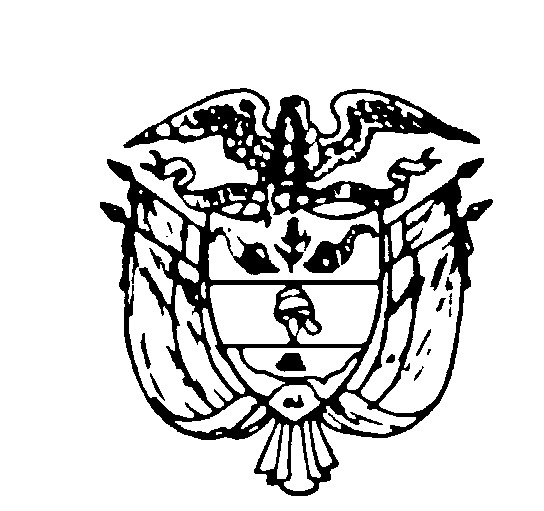 TRIBUNAL SUPERIOR DEL DISTRITO JUDICIAL DE PEREIRASALA DE DECISIÓN PENALMagistrado PonenteMANUEL YARZAGARAY BANDERACONSULTA INCIDENTE DE DESACATOPereira, martes veinticinco (25) de octubre de dos mil dieciséis (2016)Hora: 2:30 p.mAprobado por Acta No. 973ASUNTORevisa la Sala en grado jurisdiccional de consulta, la sanción impuesta el 30 de noviembre de 2015 por el Juzgado Primero Penal del Circuito de Pereira, en el trámite incidental de desacato solicitado por la Sra. ORFA NELLY TOVAR VELEZ contra la UARIV.ANTECEDENTES La Sra. ORFA NELLY TOVAR VÉLEZ interpuso acción de tutela  en contra de la UARIV en busca de la protección de su derecho fundamental de petición, toda vez que el 15 de abril del 2015 solicitó a través de ese mecanismo que se le priorizaran las ayudas humanitarias y le fuese definida la fecha en la que sería indemnizada administrativamente, por su condición de madre cabeza de familia, pero la entidad accionada no se pronunció frente a esa petición. Mediante fallo de tutela del 19 de junio del 2015, el Juez Primero Penal del Circuito de Pereira le tuteló el derecho fundamental de petición del cual es titular, y como consecuencia de ello le ordenó a la Dra. MARIA EUGENIA MORALES CASTRO en su calidad de Directora de Reparaciones de la UARIV, que en el término de 15 días contados a partir de la notificación de la decisión, resolviera de fondo la solicitud elevada por la accionante. El día 13 de Agosto de 2015, la Sra. ORFA NELLY TOVAR VELEZ presentó escrito solicitando iniciar un incidente de desacato, por cuanto la entidad accionada no dio cumplimiento a la sentencia de tutela referida. En vista de lo anterior, el Juzgado de conocimiento mediante auto del 24 de agosto del 2015 emitió requerimiento previo a la Dra. MARIA EUGENIA MORALES CASTRO en su calidad de Directora de Reparaciones, y a la superior jerárquica, Dra. PAULA GAVIRIA BETANCUR en su calidad de Directora General, ambas funcionarias de la UARIV, con la finalidad de que procedieran con el acatamiento al fallo de tutela.Como las funcionarias requeridas no dispusieron información alguna que permitiera verificar el cumplimiento de la sentencia de tutela, el Juez de Conocimiento dio apertura formal al incidente de desacato mediante auto del 6 de noviembre del 2015 en contra de la Dra. MARIA EUGENIA MORALES CASTRO en calidad de Directora Técnica de Reparaciones y la Dra. PAULA GAVIRIA BETANCUR como Directora General, ambas funcionarias de la UARIV.INCIDENTE DE DESACATO Mediante auto del 30 de noviembre de 2015, el A-quo decidió sancionar con arresto de tres (3) días y multa de un (1) salario mínimo legal mensual vigente, a las incidentadas de la UARIV, Dra. MARIA EUGENIA MORALES CASTRO, Directora Técnica de Reparaciones y a la Dra. PAULA GAVIRIA BETANCUR, Directora General (para ese momento), por su desacato a la sentencia de tutela proferida el 19 de junio del 2015, por lo tanto se ordenó la consulta de la decisión que hoy ocupa la atención de la Magistratura.CONSIDERACIONES 1. Competencia:La Sala se encuentra funcionalmente habilitada para revisar y decidir sobre la juridicidad de esta decisión, de conformidad con los artículos 27 y 52 del Decreto 2591 de 1991.2. Problema Jurídico Planteado:Le corresponde determinar a esta Corporación si la providencia consultada se encuentra ajustada a derecho, para lo cual debe establecer si la entidad accionada incurrió en desacato y en caso afirmativo proceder de conformidad. 3. Del caso concreto:A efecto de dirimir el problema materia de estudio, es necesario hacer alusión a las figuras jurídicas del desacato, la sanción y su consulta, contempladas en el artículo 52 del Decreto 2591 de 1991, el cual establece un mecanismo disuasivo que impone a la parte demandada en sede de tutela, el deber de dar cumplimiento íntegro al fallo proferido por razón de la misma, para que lo resuelto no se quede en el limbo, pues en el evento de que la orden no sea atendida, el funcionario constitucional de conocimiento tiene la potestad de imponer las sanciones estipuladas en la ley. Al respecto ha dicho la Honorable Corte Constitucional: “El cumplimiento de las órdenes judiciales representa uno de los aspectos centrales del Estado social de derecho porque es el pronunciamiento de la autoridad competente que por medio de la aplicación de la Constitución y la Ley define la situación jurídica en una controversia. Del cumplimiento de los fallos depende la confianza, el respeto, la convivencia pacífica y el legítimo uso de la autoridad en una sociedad democrática. Por ello, la reglamentación de la acción de tutela tiene previsto un procedimiento para cuando los fallos tomados en uso de esa acción ciudadana los jueces puedan hacer efectivas las órdenes dadas para proteger de manera efectiva y eficaz los derechos fundamentales de las personas. Si tales mecanismos no existieran, las órdenes de los jueces podrían quedar como un mero pronunciamiento inútil, huero e ineficaz…  …el juez encargado de hacer cumplir el fallo podrá (así lo indica el Decreto 2591/91, art.27) sancionar por desacato. Es pues una facultad optativa muy diferente al cumplimiento del fallo y que en ningún momento es supletoria de la competencia para la efectividad de la orden de tutela. Pueden, pues, coexistir al mismo tiempo el cumplimiento de la orden y el tramite del desacato, pero no se pueden confundir el uno (cumplimiento del fallo) con el otro (el trámite de desacato)" .En lo correspondiente a los límites, deberes y facultades del juez de primera instancia, el cual está obligado a hacer cumplir la sentencia de tutela y sancionar su desobediencia, ha indicado:“(…) el objeto del incidente de desacato es “sancionar con arresto y multa, a quien desatienda las órdenes o resoluciones judiciales que se han expedido para hacer efectiva la protección de derechos fundamentales, a favor de quien o quienes han solicitado su amparo”. En otras palabras, el objeto del incidente no es la imposición de la sanción en sí misma, sino proteger el derecho fundamental vulnerado o amenazado. Así, la sanción es concebida como una de las formas a través de las cuales el juez puede lograr el cumplimiento de la sentencia de tutela cuando la persona obligada ha decidido no acatarla…Respecto a los límites, deberes y facultades del juez de tutela que conoce del incidente de desacato y en virtud de lo que hasta ahora ha sido señalado, debe reiterarse que el ámbito de acción del juez está definido por la parte resolutiva del fallo correspondiente. Por lo tanto, es su deber verificar: (1) a quién estaba dirigida la orden; (2) cuál fue el término otorgado para ejecutarla; (3) el alcance de la misma. Esto, con el objeto de concluir si el destinatario de la orden la cumplió de forma oportuna y completa (conducta esperada). Adicionalmente, el juez del desacato debe verificar si efectivamente se incumplió la orden impartida a través de la sentencia de tutela y, de existir el incumplimiento, debe identificar si fue integral o parcial. Una vez verificado el incumplimiento debe identificar las razones por las cuales se produjo con el fin de establecer las medidas necesarias para proteger efectivamente el derecho y si existió o no responsabilidad subjetiva de la persona obligada. Finalmente, si existe responsabilidad deberá imponer la sanción adecuada - proporcionada y razonable- a los hechos. Al momento de evaluar si existió o no el desacato, el juez debe tener en cuenta circunstancias excepcionales de fuerza mayor, caso fortuito o imposibilidad absoluta jurídica o fáctica para cumplir, las cuales deben estar siempre avaladas por la buena fe de la persona obligada. En este sentido, conviene recordar que la Corte ya ha señalado que no se puede imponer una sanción por desacato: (i) cuando la orden impartida por el juez de tutela no ha sido precisa -porque  no  se determinó quien debe cumplirla o su contenido es difuso-; (ii) cuando el obligado de buena fe quiere cumplir la orden pero no se le ha dado la oportunidad de hacerlo (…)”El incidente de desacato es entonces, el procedimiento ágil para hacer efectivos los derechos reconocidos y protegidos a través de la tutela, mediante la amenaza de una sanción en caso de renuencia del accionado a acatar la decisión, y su trámite debe respetar ante todo el derecho de defensa y la presunción de inocencia del incidentado. Igualmente debe demostrarse en dicho incidente la desobediencia de la persona al cumplimiento de la sentencia, sin poderse presumir la responsabilidad.Cuando la decisión del Juez de tutela conlleva la imposición de una sanción, debe ser consultada ante su superior funcional, lo que indica que ésta no puede ser ejecutada hasta tanto exista un pronunciamiento de segundo grado que verifique la legalidad y legitimidad de la misma y consolide la aniquilación de la presunción de inocencia a través de la comprobación de la responsabilidad en cabeza del funcionario sancionado.Sobre este punto ha fijado su criterio la Corte Constitucional:“(…) La correcta interpretación y alcance del artículo 52 del Decreto 2591 de 1991, parcialmente demandado de inexequibilidad, no puede ser otro que el que se deduce de su tenor literal y del sentido natural y obvio de sus palabras: es decir, consagra un trámite incidental especial, que concluye con un auto que nunca es susceptible del recurso de apelación, pero que si dicho auto es sancionatorio, debe ser objeto del grado de jurisdicción llamado consulta, cuyo objeto consiste en que el superior jerárquico revise si está correctamente impuesta la sanción, pero que en sí mismo no se erige como un medio de impugnación. Y ello es así por cuanto el trámite de la acción de tutela es un trámite especial, preferente y sumario que busca la protección inmediata de los derechos fundamentales, lo cual implica una especial relevancia del principio de celeridad (…)”.En el presente asunto se tiene que el Juez de primer grado tuteló el derecho fundamental de petición de la Sra. ORFA NELLY TOVAR VÉLEZ y ordenó a la UARIV a través de su Directora de Reparaciones que dentro de los 15 días siguientes a la notificación del fallo, diera respuesta de fondo a la petición elevada el 15 de abril del 2015 por la accionante.El 13 de agosto del 2015 la Sra. ORFA NELLY TOVAR VÉLEZ solicitó mediante escrito se iniciase un incidente de desacato, por encontrarse la entidad accionada en estado de indiferencia frente a lo ordenado en la sentencia de tutela del 19 de Junio del 2015, razón por la cual el señor Juez de conocimiento decidió emitir los respectivos requerimientos a los funcionarios de la entidad accionada.Situación que desencadenó en que mediante auto interlocutorio del 30 de noviembre de 2015, el Despacho de conocimiento ordenara sancionar a la Dra. MARIA EUGENIA MORALES CASTRO en su calidad de Directora Técnica de Reparaciones y a la Dra. PAULA GAVIRIA BETANCUR en su calidad de Directora General, ambas funcionarias de la UARIV, por su desacato a la sentencia de tutela proferida el 19 de Junio del 2015.Finalmente, el 26 de Enero del 2016 MARIA EUGENIA MORALES CASTRO en su calidad de Directora Técnica de la Dirección de Reparación de la UARIV allegó documentación sobre el cumplimiento del fallo, señalando que la contestación se efectuó mediante la comunicación con radicado No. 20167200292011 del 13 de Enero de 2016, en la cual se reconoció el hecho victimizante y se fijó fecha para la indemnización administrativa, notificándose a la accionante en la dirección contenida en el derecho de petición elevado. (Fl. 28 al 33)Así las cosas, no podemos perder de vista que la finalidad del trámite incidental de desacato, no es otra que el de hacer cumplir la decisión adoptada en la acción constitucional, mas no desembocar ineludiblemente en una sanción, inclusive cuando la parte accionada procediera tardíamente al cumplimiento del mandamiento judicial. Por lo tanto, se desdibuja la figura de la desobediencia judicial y es de justicia abstenerse de imponer cualquier tipo de sanción, en virtud de lo anterior la decisión consultada habrá de revocarse, puesto que los fundamentos fácticos y jurídicos que dieron lugar a su expedición fueron desnaturalizados por la actividad de la entidad accionada.En mérito de lo discurrido, el Tribunal Superior del Distrito Judicial de Pereira, en Sala de Decisión Penal, RESUELVE:REVOCAR la sanción impuesta el 30 de noviembre de 2015 por el Juzgado Primero Penal del Circuito de Pereira a la Dra. MARIA EUGENIA MORALES CASTRO en su calidad de Directora Técnica de Reparaciones y a la Dra. PAULA GAVIRIA BETANCUR en su calidad de Directora General (para ese momento), ambas funcionarias de la UARIV,  acorde con lo motivado en precedencia. Devolver la actuación al Juzgado de origen, para los fines consiguientes.CÓPIESE, NOTIFÍQUESE Y CÚMPLASE.MANUEL YARZAGARAY BANDERAMagistradoJORGE ARTURO CASTAÑO DUQUEMagistradoJAIRO ERNESTO ESCOBAR SANZMagistradoMARÍA ELENA RÍOS VÁSQUEZSecretariaRadicación: 	66001-31-09-001-2015-00089-01Accionante: 	Orfa Nelly Tovar Vélez  Accionado:UARIVProcede:Juzgado Primero Penal del Circuito de Pereira.                               Decisión: Revoca por cumplimiento 